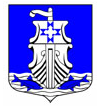 Совет депутатовмуниципального образования«Усть-Лужское сельское поселение»Кингисеппского муниципального районаЛенинградской области(четвертого созыва)		РЕШЕНИЕ	                               от 26 декабря 2019 года № 37Рассмотрев обращение Комитета Градостроительной политики Ленинградской области от 25.10.2019 исх. №01-20-72/2019 «О согласовании проекта текстового и графического описания границ муниципального образования «Усть-Лужское сельское поселение» Кингисеппского муниципального района Ленинградской области, Совет депутатов муниципального образования «Усть-Лужское сельское поселение» Кингисеппского муниципального района Ленинградской области РЕШИЛ:Согласовать представленный к рассмотрению проект текстового и графического описания границ муниципального образования «Усть-Лужское сельское поселение» Кингисеппского муниципального района Ленинградской области без замечаний.Настоящее решение подлежит официальному опубликованию в средствах массовой информации – на сайте «Леноблинформ» и на официальном сайте МО «Усть-Лужское сельское поселение» и вступает в силу после его официального опубликования.Контроль за исполнением настоящего решения оставляю за собой.Глава муниципального образования«Усть-Лужское сельское поселение»		                                      	    Н.С.МиркасимоваО согласовании текстового и графического описания границ муниципального образования «Усть-Лужское сельское поселение» Кингисеппского муниципального района Ленинградской области